Магістерські роботиЗаочної форми навчаннякафедри української і зарубіжної літератури2022-2023 н.р.Онищенко Дар’я Миколаївна (УМ М22) «Художньо-стильові особливості творів Наталени Королеви «Сон тіні» і «Останній бог»».Науковий керівник: кандидат філологічних наук, доцент О.А.ОгульчанськаБергер Жанна Олександрівна (УМ М22) «Поетикальні аспекти романів Гео Шкурупія «Двері в день», «Міс Адрієна».Науковий керівник: кандидат філологічних наук, доцент О.А.ОгульчанськаРуденко Анастасія Юріївна (УМ М22) «Імітація жанрів non fiction як сучасна літературна тенденція (на матеріалі роману Братів Капранових «Щоденник моєї секретарки»)Науковий керівник: кандидат філологічних наук, доцент О.А.ОгульчанськаКурзакова Олена Олександрівна  (УМ М22) «Художня картина світу у прозових текстах  Ірен Роздобудько «Все, що я хотіла сьогодні», «Ліцей слухняних жінок»Науковий керівник: кандидат філологічних наук, старший викладач Ю.М.ЄгороваКарапиш Катерина Едуардівна (УМ М22) «Поетикальні особливості  малої прози Сергія Жадана» Науковий керівник: кандидат філологічних наук, старший викладач Ю.М.ЄгороваМіньковська Віра Вікторівна (УМ М22)  «Комікс як дидактично-ілюстративний матеріал на уроках літератури в ЗСО»Науковий керівник: кандидат філологічних наук, доцент Н.Ю. Акулова  В.о. завідувача кафедри			Оксана ОГУЛЬЧАНСЬКА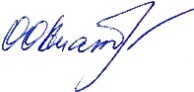 